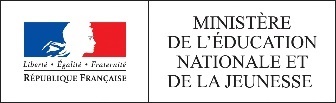 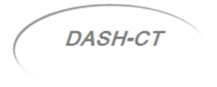 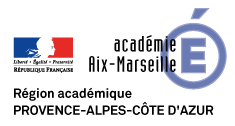 Fiche d’évaluation d’un exercice ATTENTAT-INTRUSION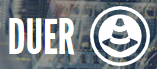 Test de la situation « S’ENFERMER »Nom de l’établissement scolaire - Code établissement - Ville - CirconscriptionNom de l’établissement scolaire - Code établissement - Ville - CirconscriptionNombre de personnels et d’élèvesDate – Heure début et finThème et objectifs de l’exerciceThème et objectifs de l’exerciceItem de la situation« S’ENFERMER »Cochersi testéCommentaire par rapport à l’itemVerrouiller la porteSe barricader avec le mobilier identifié auparavantEteindre les lumièresS’éloigner des murs, portes et fenêtresS’allonger au sol derrière plusieurs obstacles solidesExiger un silence absoluRassurer les personnes stresséesPrendre contact avec les forces de l’ordreLocaliser le groupeLocaliser les victimes éventuellesAttendre l’intervention des forces de l’ordre